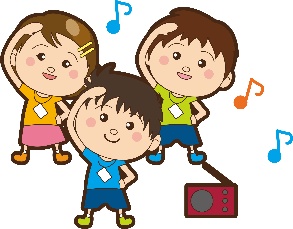 My Exercise RoutineFitness Instructor My Exercise RoutineFitness Instructor 